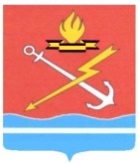 СОВЕТ ДЕПУТАТОВМУНИЦИПАЛЬНОГО ОБРАЗОВАНИЯ «КИРОВСК»КИРОВСКОГО МУНИЦИПАЛЬНОГО РАЙОНА ЛЕНИНГРАДСКОЙ ОБЛАСТИР Е Ш Е Н И Е от____________2021 года № ______О безвозмездной передаче имущества из муниципальной собственности муниципального образования «Кировск» Кировского муниципального района Ленинградской области в государственную собственность Ленинградской области            В соответствии с областным законом Ленинградской области № 153-оз от 29 декабря 2015 года «О перераспределении полномочий в сфере водоснабжения и водоотведения между органами государственной власти Ленинградской области и о внесении изменений в Областной закон «Об отдельных вопросах местного значения сельских поселений Ленинградской области»,  постановлением Правительства Российской Федерации от 13 июня 2006 года № 374 «О перечнях документов, необходимых для принятия решения о передаче имущества из федеральной собственности в собственность субъекта Российской Федерации или муниципальную собственность, из собственности субъекта Российской Федерации в федеральную собственность или муниципальную собственность, из муниципальной собственности в федеральную собственность или собственность субъекта Российской», для повышения надежности обеспечения потребителейуслугами водоснабжения, создания экологически безопасной водной  среды, осуществления комплексной модернизации водопроводно-канализационного хозяйства, повышения  энергоэффективности  системы водоснабжения и водоотведения, р е ш и л:Утвердить перечень имущества, необходимого  для реализации полномочий в сфере водоснабжения и предлагаемого к передаче из муниципальной собственности муниципального образования «Кировск» Кировского муниципального района Ленинградской области в государственную собственность Ленинградской области (Приложение).Администрации муниципального образования «Кировск» Кировского муниципального района Ленинградской области осуществить в установленном законодательством Российской Федерации порядке безвозмездную передачу муниципального имущества, указанного в пункте 1 настоящего решения, в государственную собственность Ленинградской области.Настоящее решение вступает в силу со дня его принятия.Разместить настоящее решение на официальном сайте муниципального образования «Кировск» Кировского муниципального района Ленинградской области.Глава муниципального образования                                           С.И. ВорожцоваРазослано: в дело, Кировская городская прокуратура,отдел управления муниципальным имуществом -3